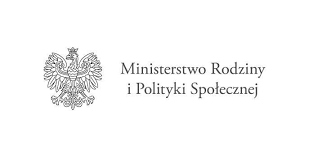 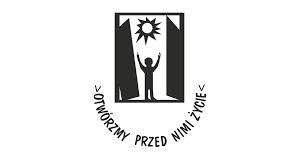 Program pn. „Opieka wytchnieniowa dla członków rodzin lub opiekunów osób z niepełnosprawnością” – edycja 2022”Program kierowany jest do członków rodzin lub opiekunów, którzy wymagają wsparcia w postaci doraźnej, czasowej przerwy w sprawowaniu bezpośredniej opieki nad dziećmi z orzeczeniem o niepełnosprawności, a także nad osobami ze znacznym stopniem niepełnosprawności.Program finansowany jest przez MRiPS z Funduszu Solidarnościowego.Informacja dla odbiorców Programu Z programu mogą korzystać opiekunowie faktyczni ( rodzice, członkowie rodzin sprawujący na co dzień opiekę dla osoby niepełnosprawnej , zależnej.  Usługa świadczonej opieki wytchnieniowej to :Całodobowa opieka wytchnieniowa w ilości  maksymalnie 14 dni w roku może być swiadczona dla dzieci do 16 roku życia z orzeczeniem o niepełnosprawności łącznie ze wskazaniami: konieczności stałej lub długotrwałej opieki lub pomocy innej osoby w związku ze znacznie ograniczoną możliwością samodzielnej egzystencji oraz konieczności stałego współudziału na co dzień opiekuna dziecka w procesie jego leczenia, rehabilitacji i edukacji , oraz dla osoby niepełnosprawne posiadające orzeczenie o znacznym lub umiarkowanym stopniu niepełnosprawności wydane na podstawie ustawy z dnia 27 sierpnia 1997 r. o rehabilitacji zawodowej i społecznej oraz zatrudnianiu osób niepełnosprawnych (Dz. U. z 2020 r. poz. 426, z późn. zm.) albo orzeczenie równoważne do wyżej wymienionych.Dzienna opieka wytchnieniowa w liczbie do 20 godzin m-nie dla osób, które nie korzystają z dziennych placówek  i całodobowych ośrodków wsparcia, Przyznawanie usługi opieki wytchnieniowej  :W celu otrzymania usługi opieki  wytchnieniowej należy złożyć kartę zgłoszenia i oświadczenie o wyrażeniu zgody na przetwarzanie danych osobowych. Dokumenty do pobrania na stronie internetowej Realizatora usług………………………………………………………………………………Bądź w sekretariacie PSONI Koło w Gorzowie Wlkp. ul. Walczaka 1 codziennie w godzinach 08.00-13.00.Przyznając usługę opieki wytchnieniowej w pierwszej kolejności uwzględnia się potrzeby członków rodzin lub opiekunów sprawujących bezpośrednią opiekę nad dzieckiem z orzeczeniem o niepełnosprawności lub osobą ze znacznym stopniem niepełnosprawności lub z orzeczeniem równoważnym, która:ma niepełnosprawność sprzężoną/złożoną,wymaga wysokiego poziomu wsparcia,stale przebywa w domu, tj. nie korzysta z ośrodka wsparcia lub placówek pobytu całodobowego, np. ośrodka szkolno-wychowawczego czy internatu.Przyznający usługę  bierze również pod uwagę stan zdrowia i sytuację życiową uczestników Programu.W przypadku większego zapotrzebowania na usługę opieki wytchnieniowej  niż możliwość wykonania usługi, usługa będzie przyznawana w oparciu o wynik badania z ograniczeń w codziennym funkcjonowania. Zainteresowany będzie zobowiązany przedłożyć wypełnioną przez Kartę pomiaru niezależności funkcjonalnej wg zmodyfikowanych kryteriów oceny - Skali FIM (stanowiącej załącznik nr 7 do Programu), którą uzupełnia lekarz rodzinny/lekarz rehabilitacji medycznej/ fizjoterapeuta/pielęgniarka. W pierwszej kolejności usługę otrzymają osoby z najniżej ocenione.Terminy realizacji usługi wytchnieniowej całodobowej są indywidualnie ustalone z koordynatorem zadania przy uwzględnieniu potrzeb opiekuna oraz możliwości organizacyjnych Realizatora zadania.Opiekun faktyczny, który się stara o przyznanie opieki wytchnieniowej musi zamieszkiwać z osobą niepełnosprawną.Opiekun faktyczny może wskazać opiekuna do świadczenia opieki wytchnieniowej z tym, że wskazana osoba musi spełniać wymogi programu tj. nie może być członkiem rodziny, winna posiadać potwierdzający uzyskanie kwalifikacji w zawodzie asystent osoby niepełnosprawnej/pielęgniarka lub innym, zapewniającym realizację usługi opieki wytchnieniowej w zakresie adekwatnym do indywidualnych potrzeb osoby niepełnosprawnej (wynikających z Karty zgłoszenia do Programu „Opieka wytchnieniowa dla członków rodziny lub opiekunów osób z niepełnosprawnościami”  bądź , co najmniej roczne, udokumentowane doświadczenie w udzielaniu bezpośredniej pomocy/opieki osobom niepełnosprawnym.W przypadku gdy realizator zadania nie ma możliwości zapewnienia pracownika do realizacji usługi opieki wytchnieniowej a opiekun faktyczny nie wskaże opiekuna, usługa opieki nie może być realizowana.Miejsce realizacji usługi opieki wytchnieniowej całodobowej.Gorzów Wlkp. ul. Drzymały 37/2, w czasie, który wskaże realizator Programu, (w szczególnym przypadku może być ul. Sulęcińska 51).oraz w miejscu wskazanym przez uczestnika Programu, które otrzyma pozytywną opinię Realizatora Programu.Potwierdzenie realizacji usług.W trakcie realizacji całodobowej  usługi opieki wytchnieniowej nie mogą być świadczone usługi opiekuńcze lub specjalistyczne usługi opiekuńcze, o których mowa w ustawie z dnia 12 marca 2004 r. o pomocy społecznej (Dz. U. z 2019 r. poz. 1507, z późn. zm.), usługi finansowane w ramach Funduszu Solidarnościowego lub usługi obejmujące analogiczne wsparcie, o którym mowa w p.III. ustęp 2,  finansowane z innych źródeł. Uczestnik Programu realizację usługi potwierdza własnoręcznym podpisem na przedstawionej przez realizującego usługę Karcie realizacji Programu „Opieka wytchnieniowa dla członków rodzin lub opiekunów osób z niepełnosprawnością”– edycja 2022Dokumenty można składać  w dni pracujące w Kancelarii PSONI Koło w Gorzowie Wlkp. ul. Walczaka 1 od 01 lutego 2022 w godzinach 08.00-13.00 dla całodobowej opieki wytchnieniowej i od 15.01.2022 dla opieki wytchnieniowej dziennej.Zapytania i wszelkie sprawy związane z Programem kontakt z koordynatorem zadania:Beata Piwowarska tel. 535 535 062Zapoznałem/łam się, zrozumiałem/łam i potwierdzam otrzymanie kopii niniejszej informacjiGorzów Wlkp., ………………………………………..		             …………………………………………………………..                                                                                                                           imię i nazwisko uczestnika Program										